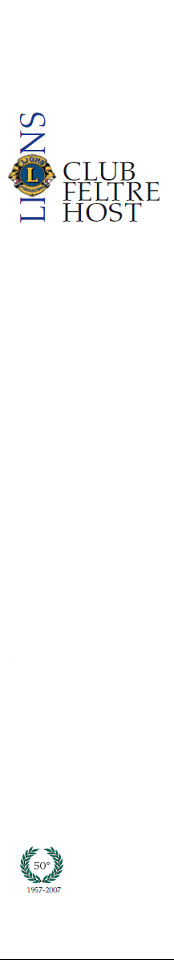 Feltre, venerdì 11 gennaio 2019Oggetto: organizzazione convegno Feltre 30.03.2019.GIOVANI BELLUNESI,IL FUTURO E’  NELLE VOSTRE MANIProf. Giovanni COSTA 		Intervento “cappello “  		Professore emerito Università di Padova	Analisi sulla situazione socio-economica del bellunese  					Valutazione delle prospettive futureDirettore (o altro) CISET                  Analisi e prospettive turismo locale Centro Internazionale di Studi sull’Economia TuristicaOn.le Herbert Dorfmann  		Agricoltura presente futuro Commissione per l’agricoltura e sviluppo rurale Dott. Andrea Ferrazzi 		Iniziative per l’innovazione Direttore Confindustria Belluno   	  	Connessione Giovani-Industria-Web Quattro giovani imprenditori 		Esperienze 					Web marketing					Agricoltura 					Turismo PMI - ManifatturieroConvegno rivolto alla cittadinanza, ma con particolare attenzione ai Giovani delle scuole superiori del territorio.Feltre (BL) Auditorium Istituto CanossianoSabato 30 Marzo 2019 ore 10,00.                                             		Il Presidente Lion Club Feltre Host                                          		Giampaolo Ciet 					Il presidente Leo Club Feltre 					Maria Cristina Marin 